Nové etalonové zařízení Bell Prover kalibraci etalonových plynoměrů             a dýz s kritickým režimem proudění Na konci října 2016 bylo uvedeno do provozu a zároveň posouzeno v rámci akreditace od ČIA nové etalonové zařízení Bell Prover, které bude sloužit jako primární etalon v oboru průtoku plynu. Plánuje se, že na počátku roku 2017 bude vyhlášen jako státní etalon. Bell Prover umožňuje provádět kalibraci etalonových plynoměrů a průtokoměrů, které jsou používány v autorizovaných metrologických střediscích i u výrobců těchto měřidel nejen v ČR, ale i v zahraničí.  Nově umožnuje provádět kalibraci dýz s kritickým režimem proudění až do průtoku 280 m3/h.   Bell Prover pracuje ve dvou modech, při klesavém modu je nejistota měření v ideálním případě U(k=2)=0,07 %, což je jedna s nejnižších nejistot měření v oboru nejen mezi evropským metrologickými instituty. Ve druhém, tedy stoupavém modu, je zase možno nastavit vstupní přetlak u některých druhů zkoušených měřidel až do hodnoty 6 bar, a to při nejistotě měření U(k=2)=0,15 %. Tyto nejistoty měření   byly potvrzeny mezilaboratorními porovnávacími zkouškami provedenými v srpnu 2016 mezi stávajícími státními etalony a PTB a novým zařízením Bell Prover. Zařízení Bell Prover je dále přihlášeno do projektu EURAMET č. 1396, v rámci kterého budou provedeny další porovnávací zkoušky mezi PTB a tímto etalonem. Dále bude během tohoto projektu testována stabilita a další vlastnosti oleje použitého v zařízení Bell Prover, protože v PTB používají shodný olej.  V listopadu 2016 v rámci TC-Q EURAMET přijedou na posouzení peer review (posouzení sobě rovnými) na oddělení 5012 ČMI OI Pardubice, kde je Bell Prover instalován, kolegové z polského národního metrologického institutu Główny Urząd Miar, což pomůže k jeho zařazení do  CMC v databázi kalibračních a měřicích schopností BIPM http://kcdb.bipm.org/AppendixC/default.asp.Technické parametry zařízení Bell Prover jsou následující:minimální průtok: 					0,5 m3/hmaximální průtok: 					280 m3/hpracovní objem: 					až 1,5 m3medium: 					vzduch	rozsah teploty: 					(18 - 24)°Cpracovní přetlak při stoupavém modu: 	až 6 barnejistota měření při klesavém modu: 		U(k=2)=0,07 %Konstrukce zařízení je provedena kompletně z nerezové oceli včetně připojovacích potrubí. Zvon o průměru 1,4 m byl před instalací geometricky vyhodnocen v PTB, a to každých 5 mm své pracovní výšky 1,6 m. Během zkoušek se měří kontinuálně teplota vzduchu pod zvonem a počítá se korekce na teplotní roztažnost materiálu zvonu, přičemž posun zvonu se měří pomocí dvou inkrementálních pravítek s rozlišením 0,001 mm. V případě zájmu o další informace nebo kalibrace prosím kontaktujte Ing. Tomáše Valentu, tvalenta@cmi.cz.Detailní pohled Bell Prover:                                      Pohled na řídící pult zařízení Bell Prover: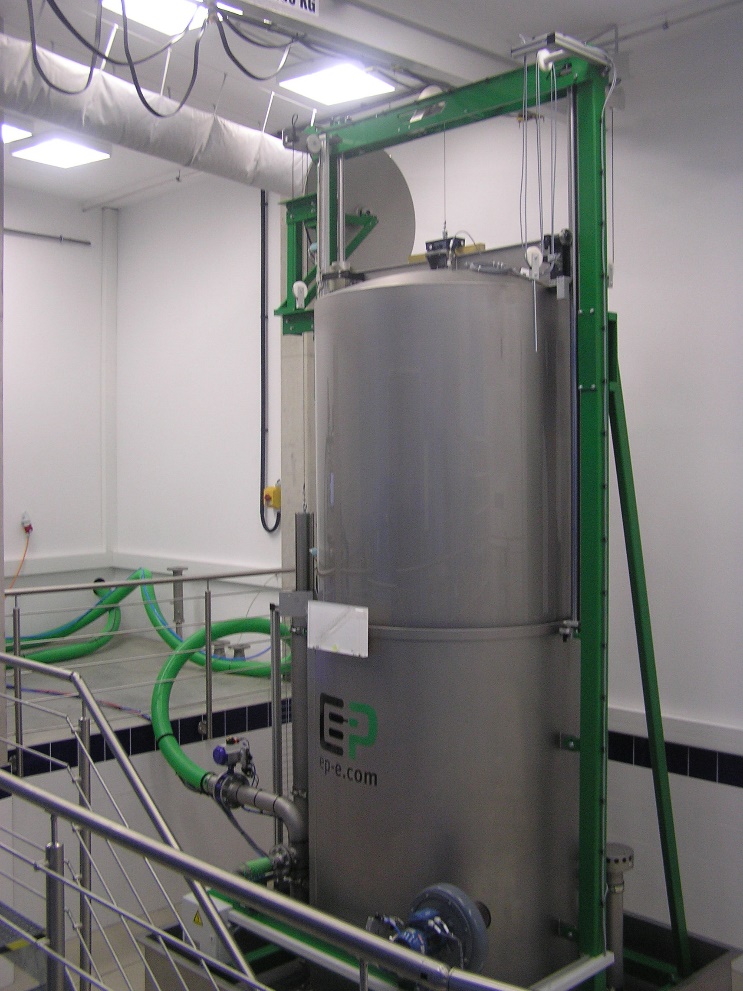 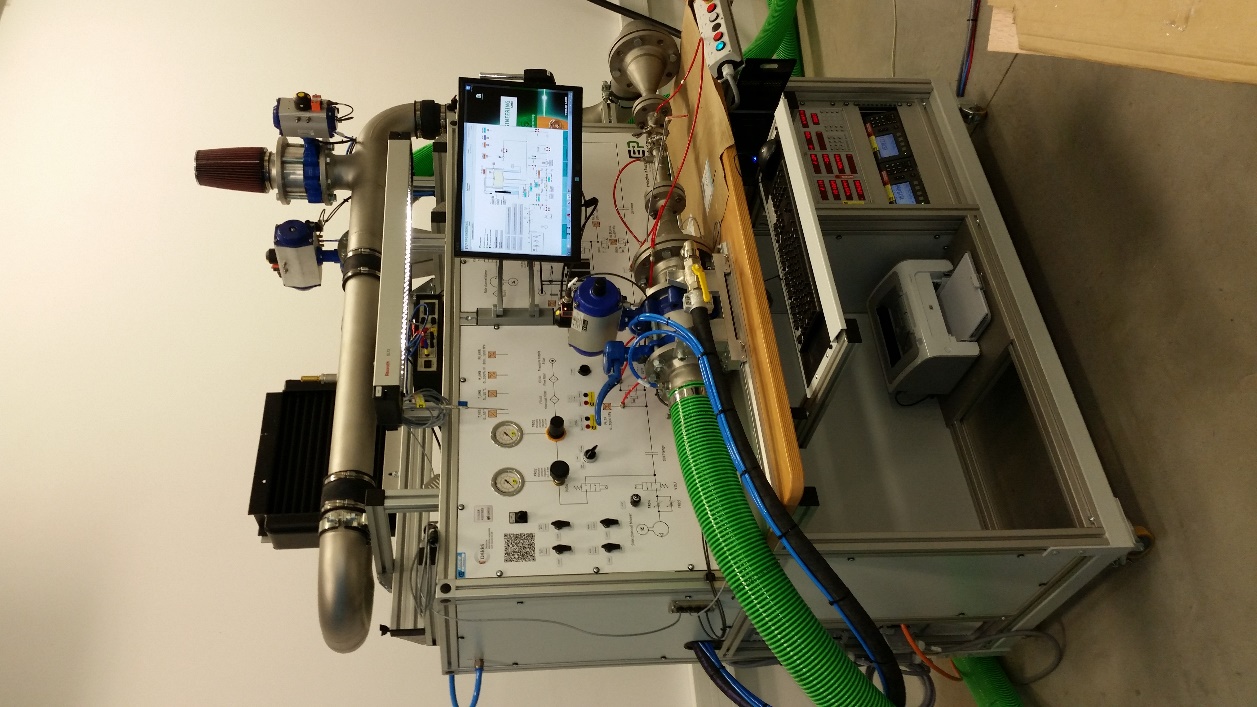 